PLAN   PARA  LA  SEMANA  DEL  13  AL  17  DE  ABRILNatalia Gutiérrez, FrancésAnte todo espero que todos (alumnado y familias) sigáis bien.Generalidades:Deberéis entregar estos deberes en la plataforma Moodle a la que todo el alumnado puede acceder con sus credenciales IdEA (Séneca - PASEN).Y como las Jefas de Estudios llevan el registro de todo alumnado en esa plataforma y se están encargando de ultimar los detalles para que podáis entrar, la fecha límite de los deberes que explico a continuación es un día de la semana que viene: tenéis tiempo de sobra para organizaros,  hacerlos y entregarlos en la Moodle. Recordad: según tengo entendido (y le agradezco infinitamente la información a nuestra profesora de Filosofía, Rocío Gutiérrez), la contraseña que recibiréis para entrar en la plataforma Moodle es de un solo uso: debéis cambiarla por una contraseña personalizada en cuanto entréis la primera vez en dicha plataforma.Al alumnado de Francés: (por orden de aparición en el horario semanal)Indicaciones y deberes: Las siguientes indicaciones están en francés para que practiquéis también la comprensión lectora.En la plataforma Moodle, encontraréis _pronto, si todo va bien_ estas mismas indicaciones además de los detalles y requisitos de un trabajo de expresión escrita con fecha de entrega posterior (semana del 27 /04).4ºESO:   (24 alumnos)   (2 instrucciones)En première page de ce trimestre, vous devez inclure:une présentation colorée, originale, ... avec des décorations si vous voulezla date du jour à rendre (20 / 04 /2020) en toutes lettres et avec la saisonles deux titres suivants: "troisième trimestre" et "le futur"la photo d'un monument (français ou pas) représentant  une vision du futur avec son nom et sa localisation précise sans oublier l'article et en utilisant les prépositions convenablement.Par exemple (mais qui ne représente pas le futur): "la tour Eiffel de Paris, en France"une petite carte (de la France ou du monde, mais pas dessinée) avec la localisation exacte du monument choisiune ou deux phrases explicatives sur votre choix répondant à la question "Pourquoi avez-vous choisi ce monument comme représentant du futur?".Vous devez copier et traduire la colonne orange, le titre et les phrases de l'exercice nº2 de la page 65 de votre livre. Ensuite, faites les exercices:-nº3 en vous aidant des phrases de l'exercice nº2 en essayant de ne répéter aucune phrase d'une saison à l'autre même si on sait que cela pourrait être possible.-nº4 en écrivant une phrase complète pour chaque animal et sans utiliser les lettres de chacun mais leur nom.1ºESO:   (14 alumnos)   (2 instrucciones)En première page (portada) de ce trimestre, vous devez (debéis) inclure:une présentation colorée, originale, ... avec des décorations...la date du jour à rendre (20 / 04 /2020) en toutes lettres et avec la saisonles deux titres suivants: "troisième trimestre" et "Une ville française"la photo d'une ville française connue avec son nomune petite carte de la France (calcada, fotocopiada, pero no dibujada) avec la localisation exacte de la ville choisie.Sur une autre page, vous devez copier et traduire la colonne verte de la page 33 de votre livre.Ensuite, copiez et traduisez le titre de la page, copiez  les dessins nº1 à 12 de l'exercice nº1 (les 12 actions de Jérémie) (copiados, calcados o fotocopiados) et ajoutez à chacun l'une des phrases de l'exercice nº3 qui correspond avec la traduction de la phrase.3ºESO C y D:   (28 alumnos)   (2 instrucciones)En première page de ce trimestre, vous devez inclure:une présentation colorée, originale, ... avec des décorations...la date du jour à rendre (20 / 04 /2020) en toutes lettres et avec la saisonles deux titres suivants: "troisième trimestre" et "Un restaurant parisien"la photo d'un restaurant parisien avec son nomun petit plan de Paris avec la localisation du restaurant.Vous devez copier et traduire la colonne bleue, le titre et le vocabulaire des magasins de la page 33 de votre livre. Ensuite, copiez et traduisez le vocabulaire de l'exercice nº2 de cette même page, et répondez à la question suivante par les phrases complètes nécessaires: Quelle est l'autre forme de dire..."chez le charcutier"?"chez l'épicier"?"chez le boucher"?"chez le boulanger"?"chez le fromager"?Pensez par exemple une autre forme de dire: "Je vais chez le charcutier." et vous trouverez la solution.3ºESO A y B:   (14 alumnos)  (las 2 instrucciones anteriores)Vous devez lire les indications données à l'autre groupe de 3ème mais rappelez-vous que la date est différente puisque nous nous voyons les mardis et non pas les lundis; donc tout le travail est pour le 21/04/2020.1ºde bachillerato A y B:   (27 alumnos)   (1 instrucción con 3 partes)Lisez et traduisez le titre et les mini-textes des pages 60 et 61 de votre livre, et ensuite faites:l'exercice nº1 de la page 61 en traduisant les affirmations, en répondant par "C'est vrai" ou "C'est faux" et en corrigeant les fausses par une phrase affirmative complète.l'exercice nº2 de la page 61 en traduisant les questions et en répondant à chacune par une phrase complète.Al alumnado de Refuerzo de Lengua: Según el acuerdo tomado en la reunión de Departamento de Lengua Castellana y Literatura, el alumnado de Refuerzo de Lengua se centrará de momento exclusivamente en las indicaciones y requerimientos dados por su profesora de Lengua castellana y Literatura.Además, sigo insistiendo en que leáis:las noticias de vuestro interés buscando las palabras necesarias para un completo entendimiento.libros, cómics, reportajes, etc. de vuestro interés para ejercitar no solo la lectura (si lo hacéis en voz alta como ejercicio), sino también la comprensión lectora, y quizás también reducir faltas de ortografía.IES HIPATIA	Departamento de Francés, curso 2019~2020Plan para la semana del 13 al 17 de abril, Natalia Gutiérrez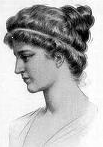 